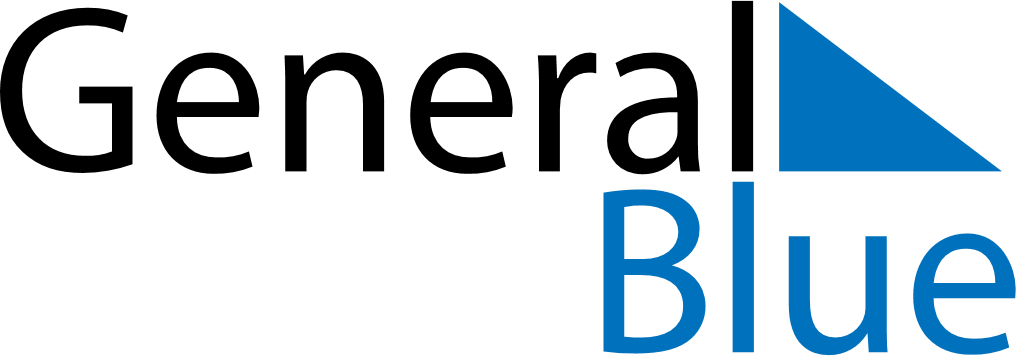 August 2024August 2024August 2024French GuianaFrench GuianaMONTUEWEDTHUFRISATSUN123456789101112131415161718Assumption19202122232425262728293031